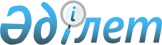 Ә.Ғ.Рақышеваны Қазақстан Республикасы Президентінің Әкімшілігі Басшысының орынбасары қызметіне тағайындау туралыҚазақстан Республикасы Президентінің 2018 жылғы 5 сәуірдегі № 663 Жарлығы
      Əлия Ғалымжанқызы Рақышева Қазақстан Республикасы Президентінің Әкімшілігі Басшысының орынбасары болып тағайындалсын.
					© 2012. Қазақстан Республикасы Әділет министрлігінің «Қазақстан Республикасының Заңнама және құқықтық ақпарат институты» ШЖҚ РМК
				
      Қазақстан Республикасының
Президенті

Н.НАЗАРБАЕВ
